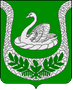 Совет депутатовмуниципального образования«Фалилеевское сельское поселение»муниципального образования«Кингисеппский муниципальный район»Ленинградской области(третий созыв)РЕШЕНИЕ25.08.2015 № 70В соответствии с Федеральным законом от 06.10.2003г.  №131-ФЗ «Об общих принципах организации местного самоуправления в Российской Федерации» (с изменениями и дополнениями), областным законом Ленинградской области от 12.05.2015 г. №42-оз «О содействии развитию иных форм местного самоуправления на части территорий населенных пунктов Ленинградской области, являющихся административными центрами поселений»,  областным законом Ленинградской области от 15.06.2010 г. №32-оз «Об административно-территориальном устройстве Ленинградской области и порядке его изменений», Уставом муниципального образования «Фалилеевское сельское поселение» муниципального образования «Кингисеппский муниципальный район» Ленинградской области, Совет депутатов муниципального образования «Фалилеевское сельское поселение» муниципального образования «Кингисеппский муниципальный район» Ленинградской областиР Е Ш И Л:1. Утвердить прилагаемое Положение об Общественном совете части территории дер. Фалилеево, являющейся административным центром муниципального образования «Фалилеевское сельское поселение» муниципального образования «Кингисеппский муниципальный район» Ленинградской области.2. Установить, что уполномоченным органом на территории МО «Фалилеевское сельское поселение» по осуществлению на части территории административного центра поселения, установленной в соответствии с областным законом от 12.05.2015 г. №42-оз «О содействии развитию иных форм местного самоуправления на части территорий населенных пунктов Ленинградской области, являющихся административными центрами поселений» отдельных функций администрации поселения, является администрация Фалилеевского сельского поселения.3. Опубликовать настоящее решение в средствах массовой информации и разместить на официальном сайте МО «Фалилеевское сельское поселение».4. Решение вступает в силу со дня его опубликования.5.Контроль за исполнением настоящего решения возложить на постоянную комиссию по  ЖКХ транспорту и связи, комиссию по социальным вопросам.Глава муниципального образования     «Фалилеевское сельское поселение»                                              И.Б.Лыткин                                Утверждено решением Совета депутатовмуниципального образования «Фалилеевское сельское поселение» муниципального образования «Кингисеппский муниципальный район» Ленинградской областиот 25.08.2015 г. № 70ПОЛОЖЕНИЕоб Общественном совете части территории дер. Фалилеево, являющейся административным центром муниципального образования «Фалилеевское сельское поселение» муниципального образования «Кингисеппский муниципальный район» Ленинградской области1. Общие положения1.1. Правовую основу организации деятельности Общественного совета части территории дер. Фалилеево, являющейся административным центром муниципального образования «Фалилеевское сельское поселение» муниципального образования «Кингисеппский муниципальный район» Ленинградской области (далее – Общественный совет) составляют:- Конституция Российской Федерации;- Федеральный закон от 06.10.2003 г. №131-ФЗ «Об общих принципах организации местного самоуправления в Российской Федерации»;- областной закон Ленинградской области от 12.05.2015 г. №42-оз «О содействии развитию иных форм местного самоуправления на части территорий населенных пунктов Ленинградской области, являющихся административными центрами поселений»;-  областной закон Ленинградской области от 15.06.2010 г. №32-оз «Об административно-территориальном устройстве Ленинградской области и порядке его изменений»;- Устав муниципального образования «Фалилеевское сельское поселение» муниципального образования «Кингисеппский муниципальный район» Ленинградской области;- настоящее Положение;- иные муниципальные правовые акты муниципального образования «Фалилеевское сельское поселение» муниципального образования «Кингисеппский муниципальный район» Ленинградской области 1.2. Для целей настоящего Положения применяются следующие понятия:- административный центр - населенный пункт, установленный областным законом от 15.06.2010 года №32-оз «Об административно-территориальном устройстве Ленинградской области и порядке его изменения» как место нахождения представительного органа муниципального образования;- часть территории административного центра (часть территории) - часть территории населенного пункта, являющегося административным центром, на которой осуществляется иная форма местного самоуправления;- микрорайон – часть территории равная многоквартирному дому, частному сектору д.Фалилеево.- иная форма местного самоуправления - осуществление гражданами местного самоуправления через общественные советы;- общественный совет - представители населения, избранные на собрании (конференции) жителей части территории административного центра, либо делегированные (избранные) представители территориального общественного самоуправления, совета дома, уличных или домовых комитетов жилых домов, расположенных на части территории административного центра;- председатель - лицо, избранное из числа членов общественного совета.1.3. В дер. Фалилеево, являющейся административным центром с численностью населения от 1000 до 2000 человек Общественный совет избирается (формируется) на части территории с численностью населения более 1000 человек, имеющей застройку малоэтажными и многоэтажными жилыми домами.1.4. Полное наименование Общественного совета – Общественный совет части территории дер. Фалилеево, являющейся административным центром муниципального образования «Фалилеевское сельское поселение» муниципального образования «Кингисеппский муниципальный район» Ленинградской области. Сокращенное наименование Общественного совета – Общественный совет дер. Фалилеево. Полное наименование председателя Общественного совета – председатель Общественного совета части территории дер. Фалилеево, являющейся административным центром муниципального образования «Фалилеевское сельское поселение» муниципального образования «Кингисеппский муниципальный район» Ленинградской области. Сокращенное наименование председателя Общественного совета – председатель Общественного совета дер. Фалилеево.2. Порядок формирования Общественного совета, избрания председателя2.1. Общественный совет формируется из представителей населения, избранных на собрании (конференции) жителей части территории дер. Фалилеево. Часть территории административного центра МО «Фалилеевское сельское поселение», на которой осуществляет свою деятельность Общественный совет, количество членов Общественного совета определяется в соответствии с приложением №1  к настоящему Положению. Члены Общественного совета избираются исходя из следующих норм представительства: Члены Общественного совета избираются исходя из следующих норм представительства: при численности жителей микрорайона административного центра до 300 человек -1 представитель; от 300 до 500 человек - 2 представителя.	2.2. Инициирует, назначает и обеспечивает организационную подготовку собрания (конференции) жителей части территории дер. Фалилеево по вопросу избрания (переизбрания) Общественного совета администрация муниципального образования «Фалилеевское сельское поселение» муниципального образования «Кингисеппский муниципальный район» Ленинградской области (далее - Администрация). 2.3. Собрание (конференция) проводится с обязательным участием главы поселения или его представителя - депутата Совета депутатов муниципального образования «Фалилеевское сельское поселение» муниципального образования «Кингисеппский муниципальный район» Ленинградской области, уполномоченного решением Совета депутатов, главы Администрации или его представителя, уполномоченного правовым актом Администрации.2.4. Администрация не позднее чем за 3 дня до дня проведения собрания уведомляет население, проживающее на соответствующей территории, о месте, дате и времени проведения собрания, и выносимых на его рассмотрение вопросах.2.5. Собрание граждан считается правомочным, если в нем принимают участие не менее 10 % от числа жителей дер. Фалилеево, достигшие 18 лет, постоянно проживающие на данной территории (независимо от места регистрации). В собрании могут принимать участие временно (сезонно) проживающие граждане, мнение которых при решении этого или иных вопросов необходимо также учитывать.2.6. До начала собрания инициатор его проведения проводит регистрацию участников собрания.	 2.7. Собрание граждан открывает представитель инициатора его проведения, который осуществляет полномочия председателя собрания граждан.          2.8. На собрании избирается секретарь собрания и утверждается повестка дня.          2.9.  Представители органов местного самоуправления муниципального образования, присутствующие на собрании, имеют право совещательного голоса.   2.10. На собрании из числа жителей части территории дер. Фалилеево избирается состав Общественного совета.   2.11. Кандидатуры в состав Общественного совета могут быть выдвинуты:         1) путем самовыдвижения;             2) по предложению Администрации и (или) Совета депутатов муниципального образования «Фалилеевское сельское поселение» муниципального образования «Кингисеппский муниципальный район» Ленинградской области;         3) жителями части территории дер. Фалилеево, на которой избирается Общественный совет.	2.12. Решение собрания принимается открытым голосованием простым большинством голосов от общего числа присутствующих граждан.2.13. Решение собрания оформляется и подписывается председателем и секретарем собрания и передается в Администрацию.         2.14.  Секретарь ведет протокол собрания, который содержит следующую информацию: дату, время и место проведения собрания; информацию о микрорайоне, в котором проводится собрание граждан; количество   участников собрания;полную формулировку рассматриваемого вопроса (вопросов); сведения об инициаторе проведения собрания; результаты голосования по вопросам, рассматриваемым на собрании.2.15. Протокол собрания подписывается председателем и секретарем собрания. 2.16. Протокол и решение собрания хранятся в Администрации в течение срока полномочий Общественного совета.    2.17. В случаях, если число граждан, обладающих правом избирать Общественный совет и проживающих на части территории дер. Фалилеево, превышает 300 человек, может проводиться конференция.2.18. Конференция проводится в соответствии с правилами, установленными настоящим Положением для проведения собраний, с учетом особенностей, предусмотренных пунктами 2.19. -2.24. настоящего Положения.2.19. Норма представительства делегатов на конференцию -1 делегат от 50 человек проживающих на территории соответствующего микрорайона. 2.20. Выборы делегатов на конференцию осуществляются на собраниях граждан, проводимых в порядке, установленном пунктами 2.4-2.16. настоящего Положения. Собрание жителей по выборам делегатов проводится в каждом микрорайоне, включенном в часть территории дер. Фалилеево.2.21. Выборы делегатов считаются состоявшимися, если в голосовании приняли участие не менее 10 % граждан, обладающих правом избирать Общественный совет, проживающих на территории, на которой проводится собрание, и большинство из них поддержало выдвинутую кандидатуру. 2.22. Если выдвинуто несколько кандидатов в делегаты, то избранным считается кандидат, набравший наибольшее число голосов от числа принявших участие в голосовании.2.23. Документами, подтверждающими полномочия делегата конференции, является протокол собрания, подписанный председателем и секретарем.         В протоколе собрания граждан об избрании делегатов на конференцию должны быть указаны фамилия, имя, отчество делегата, дата его рождения, место жительства, а также срок, на который делегат избран.2.24. Конференция является правомочной, если в ней приняло участие не менее 2/3 избранных на собраниях граждан делегатов. Решения конференции принимаются большинством голосов от числа присутствующих делегатов.    2.25. После проведения собрания (конференции) на первом заседании сформированный в полном составе Общественный совет избирает из своего состава председателя открытым голосованием простым большинством голосов от установленного числа членов Общественного совета. Избрание председателя Общественного совета оформляется протоколом.2.26. Общественный совет и председатель избираются сроком на пять лет.  2.27. Председатель, члены Общественного совета части территории дер. Фалилеево, являющейся административным центром муниципального образования «Фалилеевское сельское поселение» муниципального образования «Кингисеппский муниципальный район» Ленинградской области имеют удостоверение установленного образца, которое подписывается главой МО «Фалилеевское сельское поселение» (приложение № 2 к Положению).2.28. Председатель Общественного совета исполняет свои полномочия на платной основе по договору за счет средств бюджета поселения. Размер платы за месяц председателю Общественного совета устанавливается в  размере  0,2 базовой величины. За базовую величину принимается минимальный размер оплаты труда, установленный в Российской Федерации в соответствии с Федеральным законом.3. Основные задачи деятельности Общественного совета3.1. Основными задачами деятельности Общественного совета как иной формы непосредственного осуществления населением местного самоуправления является:1) представление интересов населения, проживающего на части территории дер. Фалилеево, на которой осуществляет деятельность Общественный совет (далее – на подведомственной территории), при решении вопросов местного значения в органах местного самоуправления поселения;2) содействие органам местного самоуправления поселения в осуществлении решений вопросов местного значения на подведомственной территории.4. Направления деятельности и полномочия Общественного совета, председателяПри осуществлении своей деятельности Общественный совет, председатель обладают следующими полномочиями:	4.1. В сфере взаимодействия с органами местного самоуправления, государственными органами, предприятиями и организациями:4.1.1. представляют интересы населения, проживающего на части территории, на которой осуществляет деятельность Общественный совет (далее – на подведомственной территории);4.1.2. доводят до  сведения населения информацию об изменениях в законодательстве, муниципальных правовых актах;4.1.3. при необходимости участвуют в заседаниях Совета депутатов муниципального образования «Фалилеевское сельское поселение» муниципального образования «Кингисеппский муниципальный район» Ленинградской области и совещаниях Администрации при обсуждении вопросов, затрагивающих интересы населения, проживающего на подведомственной территории;4.1.4. содействуют реализации муниципальных правовых актов, принятых органами местного самоуправления;4.1.5. обеспечивают исполнение решений, принятых на собраниях граждан, в пределах своих полномочий;4.1.6. обращаются с письменными и устными запросами, заявлениями в органы местного самоуправления, к руководителям предприятий, организаций, учреждений, от которых зависит решение того или иного вопроса, затрагивающего интересы граждан, проживающих на подведомственной территории;4.1.7. взаимодействуют с Администрацией во исполнение своих полномочий;4.1.8. выполняют отдельные поручения органов местного самоуправления.4.2. В сфере благоустройства:4.2.1. контролируют исполнение Правил благоустройства на подведомственной территории гражданами и организациями;4.2.2. организуют на добровольных началах участие населения в работах по благоустройству, уборке и озеленению подведомственной территории, ремонту общественных колодцев; 4.2.3. контролируют содержание мест общего пользования, малых архитектурных форм;4.3. В сфере предоставления бытовых и жилищно-коммунальных услуг информируют Администрацию:4.3.1. о качестве предоставляемых населению услуг по электро-, тепло-, газо- и водоснабжению, водоотведению, уличному освещению, торговле, общественному питанию и бытовому обслуживанию, транспортных услуг; 4.3.2. о состоянии автомобильных дорог, мостов и иных транспортных инженерных сооружений на подведомственной территории;4.3.3. содействуют в организации сбора и вывоза твердых бытовых отходов, иного мусора.4.4. В сфере организации и проведения общественных мероприятий: 4.4.1. оказывают помощь в проведении праздничных мероприятий, собраний (конференций) граждан.4.5. В сфере оказания мер социальной поддержки: 4.5.1. передают информацию в Администрацию о гражданах, нуждающихся в оказании помощи социальных работников;4.5.2. помогают престарелым одиноким гражданам и инвалидам в сборе необходимых справок. 4.6. В сфере охраны общественного порядка и соблюдения законодательства:4.6.1. содействуют сотрудникам отдела внутренних дел в обеспечении общественного порядка, применении мер общественного воздействия к лицам, склонным к правонарушениям, а также к родителям, ненадлежащим образом, исполняющим обязанности по воспитанию и обучению детей;4.7. В сфере обеспечения первичных мер пожарной безопасности, предупреждения чрезвычайных ситуаций:4.7.1. оказывают помощь Администрации в осуществлении противопожарных мероприятий; 4.7.2. предупреждают органы местного самоуправления, отряд государственной противопожарной службы Кингисеппского района, граждан об угрозе возникновения или о возникновении чрезвычайных ситуаций.4.8. В сфере реализации избирательных прав:4.8.1. содействуют Администрации в организации и проведении референдумов, выборов;4.9. Председатель Общественного совета организует и проводит с населением по требованию граждан или по мере необходимости (но не реже одного раза в год) собрания по обсуждению вопросов жизнедеятельности подведомственной и его жителей и оформляет проведение мероприятия протоколом.4.10. Общественный совет, председатель ежегодно отчитываются о своей деятельности на собрании (конференции) жителей подведомственной территории.5. Полномочия органов местного самоуправленияпо взаимодействию с Общественным советом, председателем   5.1. К основным полномочиям органов местного самоуправления Фалилеевского сельского поселения по взаимодействию с Общественным советом, председателем относятся:	5.1.1. предоставление права председателю, членам Общественного совета участвовать в обсуждении вопросов, затрагивающих интересы жителей подведомственных территорий, на заседаниях Совета депутатов муниципального образования «Фалилеевское сельское поселение» муниципального образования «Кингисеппский муниципальный район» Ленинградской области, совещаниях, проводимых Администрацией; 	5.1.2. оказание организационной, методической, информационной помощи Общественному совету, председателю;5.1.3. содействие выполнению решений собрания граждан, принятых в пределах их компетенции;	5.1.4. учет мнения населения, проживающего на подведомственной территории;	4.1.4. контроль за соответствием деятельности Общественного совета, председателя действующему законодательству, муниципальным правовым актам.	5.2. Взаимодействие с Общественным советом, председателем от имени органов местного самоуправления Фалилеевского сельского поселения осуществляет Администрация.6. Досрочное прекращение деятельности Общественного совета, председателя, члена Общественного совета 6.1    Деятельность Общественного совета, председателя прекращается досрочно в случае нарушения действующего законодательства, устава поселения, невыполнения муниципальных правовых актов либо в результате утраты доверия населения.            6.2. Деятельность Общественного совета также прекращается досрочно:в случае принятия решения о самороспуске;  в случае сложения полномочий не менее половины членов Общественного совета.          6.3. Досрочное прекращение деятельности члена Общественного совета, председателя производится  в случаях:прекращения деятельности Общественного совета;сложения полномочий члена Общественного совета, председателя на основании личного заявления;3) переизбрания председателя Общественным советом в связи с систематическим неисполнением им своих обязанностей или утратой доверия;4) переезда члена Общественного совета, председателя на постоянное место жительства за пределы части территории дер. Фалилеево, на которой осуществляется их деятельность;5) вступления в законную силу обвинительного приговора суда в отношении члена Общественного совета, председателя;6) изменения гражданства члена Общественного совета, председателя;7) смерти члена Общественного совета, председателя.         6.4. Решение о самороспуске Общественного совета может быть принято по инициативе председателя Общественного совета или группы членов Общественного совета в количестве не менее половины от установленной численности членов Общественного совета. 	6.5. Инициатива принятия решения о самороспуске не может быть выдвинута в течение первого года после избрания Общественного совета.6.6. Письменное предложение о самороспуске Общественного совета должно содержать мотивы самороспуска, а также к нему могут прилагаться иные материалы, обосновывающие причины самороспуска.6.7. Письменное предложение о самороспуске Общественного совета в течение тех дней со дня выдвижения такой инициативы направляется в органы местного самоуправления поселения.6.8. Продолжительность рассмотрения вопроса о самороспуске Общественного совета должна гарантировать возможность всестороннего и объективного обсуждения всех обстоятельств и обоснований инициативы самороспуска членами Общественного совета и жителями части территории административного центра поселения. Решение о самороспуске может быть принято по истечении двух месяцев со дня выдвижения инициативы о самороспуске.6.9. Решение о самороспуске Общественного совета принимается двумя третями голосов от установленной численности Общественного совета путем открытого голосования.6.10. В случае отклонения Общественным советом предложения о самороспуске повторная инициатива, о самороспуске может быть выдвинута не ранее чем через один год со дня голосования по вопросу о самороспуске.6.11. Вопрос о досрочном прекращении деятельности Общественного совета выносится на собрание (конференцию) граждан, по письменному обращению к главе Администрации не менее 10% жителей части территории дер. Фалилеево, на которой осуществляет деятельность Общественный совет.6.12. Решение о досрочном прекращении деятельности Общественного совета принимается на собрании (конференции)   граждан, проводимых в порядке, предусмотренном настоящим Положением.  6.13. Решение о досрочном прекращении деятельности Общественного совета считается принятым, если за него проголосовало большинство жителей, присутствующих на собрании, либо большинство делегатов соответствующей конференции.6.14. Вопрос о досрочном прекращении деятельности председателя, члена Общественного совета выносится на заседание Общественного совета по письменному обращению любого члена Общественного совета.6.15. Решение о досрочном прекращении деятельности председателя, члена Общественного совета принимается Общественным советом простым большинством голосов.6.16. Досрочное переизбрание (переформирование) Общественного совета, члена Общественного совета производится в порядке, предусмотренном для их избрания (формирования). Приложение № 1к  положению  об Общественном совете части территории дер. Фалилеево, являющейся административным центром муниципального образования «Фалилеевское сельское поселение» муниципального образования «Кингисеппский муниципальный район» Ленинградской области, утвержденному решением Совета депутатовмуниципального образования «Фалилеевское сельское поселение» муниципального образования «Кингисеппский муниципальный район» Ленинградской области от 25.08.2015 № 70Часть территории дер. Фалилеево, являющейся административным центром муниципального образования «Фалилеевское сельское поселение» муниципального образования «Кингисеппский муниципальный район» Ленинградской области, на которой осуществляет деятельность Общественный совет, председатель                                                                                               Приложение № 2к  положению  об Общественном совете части территории дер. Фалилеево, являющейся административным центром муниципального образования «Фалилеевское сельское поселение» муниципального образования «Кингисеппский муниципальный район» Ленинградской области, утвержденному решением Совета депутатов муниципального образования «Фалилеевское сельское поселение» муниципального образования «Кингисеппский муниципальный район» Ленинградской области от 25.08.2015 №70Форма удостоверения председателя, члена Общественного совета части территории дер. Фалилеево, являющейся административным центром муниципального образования «Фалилеевское сельское поселение» муниципального образования «Кингисеппский муниципальный район» Ленинградской областиВнешняя сторона переплётаВнутренняя сторона удостоверенияЛевая частьПравая часть                            УДОСТОВЕРЕНИЕ №Глава МО «Фалилеевское сельское поселение»                    _______              __________                                                                (подпись)             (фамилия, инициалы)Об организации деятельности Общественного совета части территории дер. Фалилеево, являющейся административным центром муниципального образования «Фалилеевское сельское поселение» муниципального образования «Кингисеппский муниципальный район»Ленинградской области№ п/пНаименование микрорайоновКоличество граждан, проживающих на территорииКоличество членов Общественного совета1.МКР «1-й»:Жилые дома №328822.МКР «2-й»:Жилые дома № 49413.МКР «3-й»:Жилые дома № 512314.МКР «4-й»:Жилые дома № 624625МКР «5-й»:Жилые дома № 915016МКР «6-й»:Жилые дома № 1216317МКР «7-й»:Частый сектор391Всего:Всего:11039   УДОСТОВЕРЕНИЕ